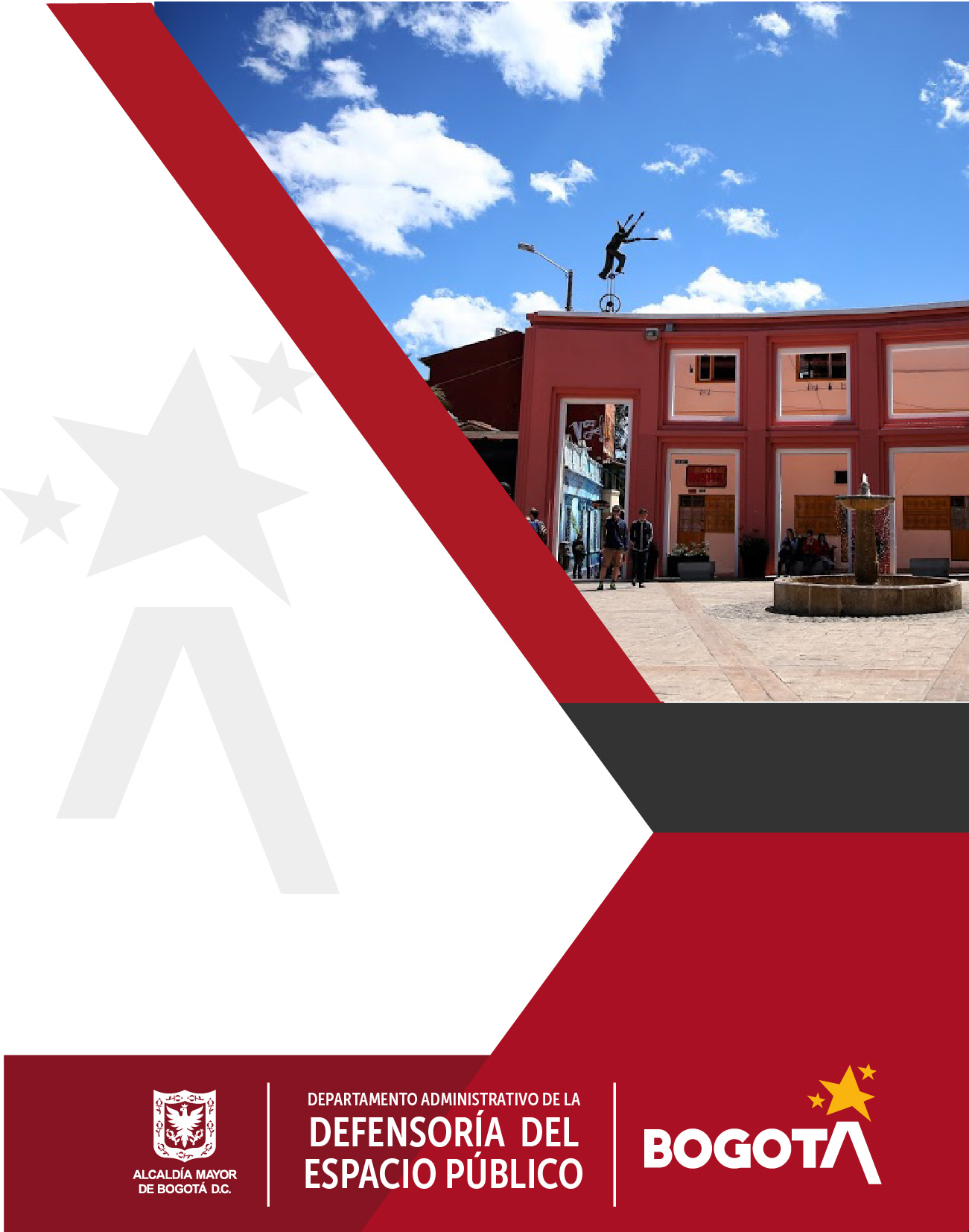 INFORME DE PRUEBAS(Relacionar el Nombre del Proyecto)Informe de pruebas de aceptación (Relacionar el nombre del proyecto)Control de VersionesIntroducciónEn esta sección se debe describir la generalidad del documento y los módulos que hicieron parte del alcance la misma.Sección 1En esta sección se describe el primer módulo probado y los resultados obtenidosSubsección 1.1En esta subsección se debe describir el detalle del resultado de las pruebas del módulo mencionado en la sección 1.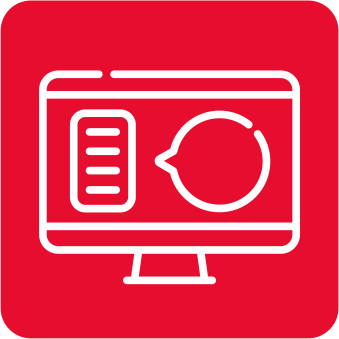 Img 1. Ejemplo imagen o pantallazo (Relacionar las imágenes que soporten el resultado de las pruebas)Sección 2En esta sección se debe describir con las evidencias respectivas el resultado del siguiente modulo que hace parte del alcance de las pruebas.Se deben relacionar las secciones y subsecciones que sean requeridas.Conclusiones de las PruebasEn este espacio se debe hacer un balance del resultado de las pruebas de aceptación en donde en términos generales este debe ser positivo indicando que no se cuenta con incidencias.FechaVersiónCreado/ModificadoAprobado porRelacionar la fecha de creación o modificación del documentoRelacionar el numero de la versión del documentoRelacionar el nombre de quien creó o modificó el documentoRelacionar el nombre de quien hace las veces de arquitecto de software que es el rol encargado de aprobar este documento